Ո Ր Ո Շ ՈՒ Մ«28»    հունիսի  2023 թվականի N   142-Ա ՀԱՅԱՍՏԱՆԻ ՀԱՆՐԱՊԵՏՈՒԹՅԱՆ ՇԻՐԱԿԻ ՄԱՐԶԻ ԳՅՈՒՄՐԻ  ՀԱՄԱՅՆՔԻ ԱՎԱԳԱՆՈՒ  2014 ԹՎԱԿԱՆԻ ԴԵԿՏԵՄԲԵՐԻ 12-Ի N 182-Ա ՈՐՈՇՈՒՄՆ  ՈՒԺԸ ԿՈՐՑՐԱԾ  ՃԱՆԱՉԵԼՈՒ ՄԱՍԻՆ      Ղեկավարվելով Նորմատիվ իրավական ակտերի մասին  օրենքի 36-րդ հոդվածի 1-ին մասի   1-ին կետի, 5-րդ մասի, 37-րդ հոդվածի 1-ին մասի  դրույթներով, հաշվի առնելով «Գյումրու ընկերներ» մշակութային հիմնադրամի (այսուհետ՝ Հիմնադրամ) գործադիր տնօրենի դիմումը (Գյումրու համայնքապետարանում մուտքագրված՝ 2023 թվականի հունիսի 23-ին N 13040)՝ Հայաստանի Հանրապետության Շիրակի մարզի   Գյումրի համայնքի ավագանին որոշում է.Ուժը կորցրած ճանաչել Հայաստանի Հանրապետության Շիրակի մարզի Գյումրի  համայնքի  ավագանու 2014 թվականի դեկտեմբերի  12-ի Հայաստանի Հանրապետության  Շիրակի մարզի Գյումրի համայնքի սեփականություն հանդիսացող Շիրազի (Գորկու) փողոցի N 30 հասցեի հասարակական շինությունը և նրա պահպանման ու սպասարկման համար զբաղեցրած հողամասը «Գյումրու ընկերներ» մշակութային հիմնադրամին անհատույց (մշտական)  օգտագործման  տրամադրելու մասին»  N 182-Ա որոշումը:Լուծել գույքի անհատույց օգտագործման 2015 թվականի մարտի 17-ի (գրանցված սեղանամատյանում թիվ 1548) պայմանագիրը:Սույն որոշումն ուժի մեջ է մտնում Հիմնադրամի գործադիր տնօրենին պատշաճ իրազեկելու օրվան  հաջորդող օրվանից:Հայաստանի Հանրապետության Շիրակի մարզի Գյումրի համայնքի ավագանի     Կողմ (21)                                   Դեմ (0)                                Ձեռնպահ (0)ՀԱՅԱՍՏԱՆԻ ՀԱՆՐԱՊԵՏՈՒԹՅԱՆ   ՇԻՐԱԿԻՄԱՐԶԻ ԳՅՈՒՄՐԻ ՀԱՄԱՅՆՔԻ ՂԵԿԱՎԱՐ		                                   ՎԱՐԴԳԵՍ  ՍԱՄՍՈՆՅԱՆ ԻՍԿԱԿԱՆԻՀԵՏ ՃԻՇՏ է՝  ԱՇԽԱՏԱԿԱԶՄԻ ՔԱՐՏՈՒՂԱՐ                                                                        ԿԱՐԵՆ ԲԱԴԱԼՅԱՆք. Գյումրի«28» հունիսի 2023 թվական   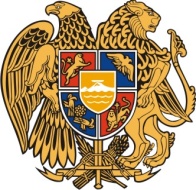 Հ Ա Յ Ա Ս Տ Ա Ն Ի     Հ Ա Ն Ր Ա Պ Ե Տ Ո Ւ Թ Յ ՈՒ ՆՇ Ի Ր Ա Կ Ի   Մ Ա Ր Զ Գ Յ ՈՒ Մ Ր Ի   Հ Ա Մ Ա Յ Ն Ք Ի   Ա Վ Ա Գ Ա Ն Ի3104 , Գյումրի, Վարդանանց հրապարակ 1Հեռ. (+374  312)  2-22-00; Ֆաքս (+374  312)  3-26-06Էլ. փոստ gyumri@gyumri.amՎ.Սամսոնյան Գ.ՄելիքյանԼ.ՍանոյանԹ.ՀամբարձումյանՏ.ՀովհաննիսյանՆ.ՊողոսյանԳ.ՊասկևիչյանՀ.Ասատրյան Ս.ՀովհաննիսյանԱ.ՊապիկյանՔ.ՀարությունյանԶ.Միքայելյան Լ.ՄուրադյանՀ.ՍտեփանյանՎ.ՀակոբյանԿ.ՍոսյանՍ.ԱդամյանԳ.ՄանուկյանԿ.ՄալխասյանԿ.Ասատրյան    Ն.Միրզոյան